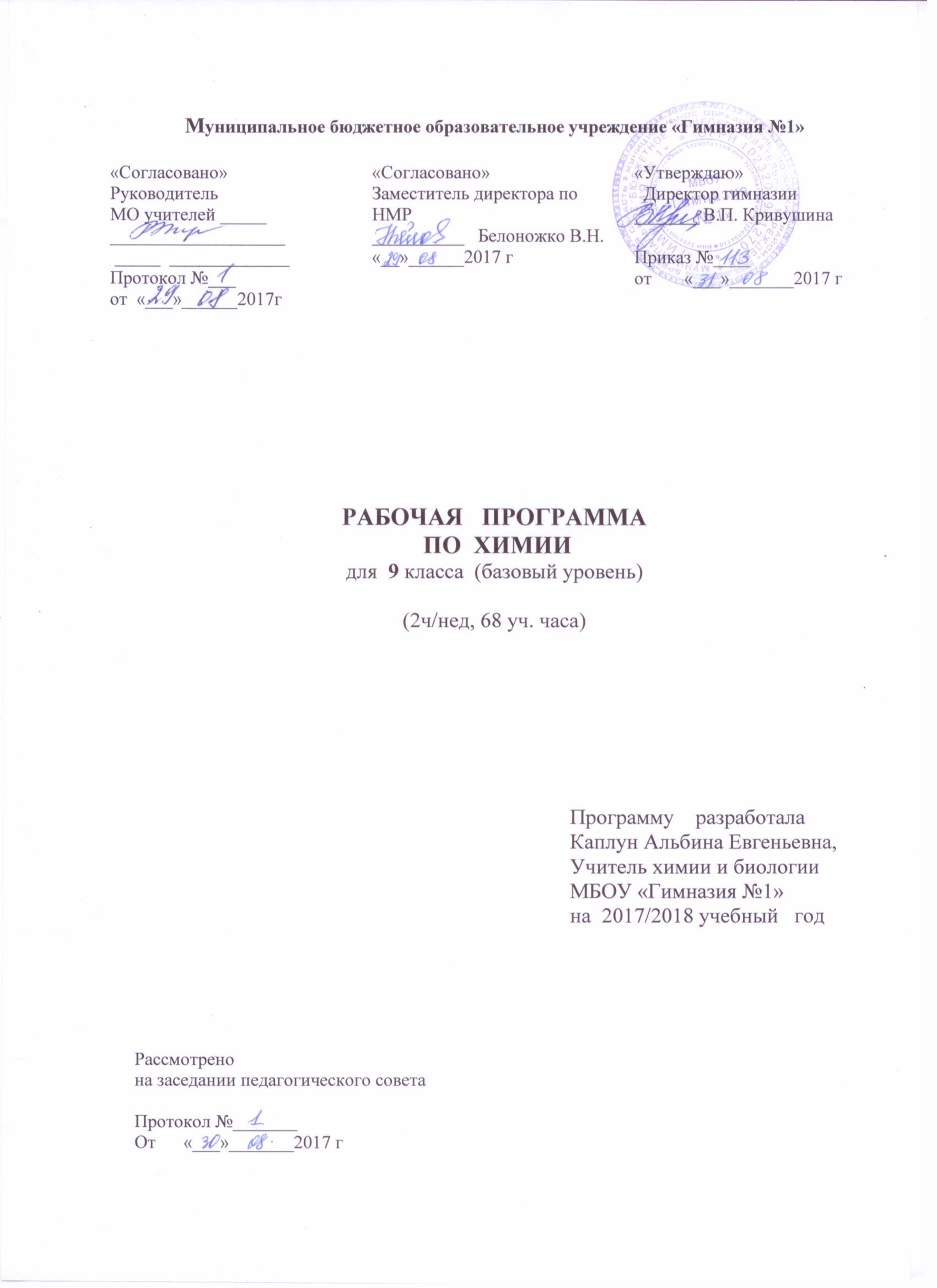 Пояснительная запискаРабочая программа по химии для 9 класса разработана на основе Примерной программы основного общего образования по химии, Примерной программы среднего (полного) общего образования по химии (базовый уровень) и авторской программы  Гара Н.Н.  для общеобразовательных учреждений курса химии к учебникам химии авторов Г.Е.Рудзитиса, Ф.Г.Фельдмана для 9-11 классов (базовый курс). М., Просвещение, 2009г, соответствующей федеральному компоненту Государственного стандарта общего образования и допущенной Министерством образования и науки Российской Федерации.Примерная программа рассчитана на 70 часов (по 2 часа в неделю; 2 часа – резервное время), но согласно уставу гимназии (п.3.24) учебный год во 2-11 классах составляет 34 недели, поэтому данная рабочая программа предусматривает 68 часов (по 2 часа в неделю) за год. Два часа были сокращены  за счет резервного времени.В теме 3 «Азот и фосфор» была заменена практическая работа по теме «Определение минеральных удобрений», на практическую работу «Получение солей азотной и фосфорной кислот», так как тема «Минеральные удобрения» входит в раздел дополнительного образования и не включается в Требования к уровню подготовки выпускников. Так же данный час используется для обобщения материала по темам «Азот и фосфор».Другие изменения в авторскую программу не вносились.Учебник:  Неорганическая химия. Органическая химия. 9 класс: учеб. для общеобразоват. организаций с прил. на электрон. носителе (DVD) / Г.Е Рудзитис, Ф.Г, Фельдман. – 17-е изд.- М.:Просвещение, 2013. – 191 с.Сборник задач и упражнений по химии: 9 класс: к учебнику Г.Е. Рудзитиса, Ф.Г. Фельдмана «Химия: неорган. химия: орган. химия. 9 класс» / М.А. Рябов. – 2-е изд., перераб. и  доп. – М.: Издательство «Экзамен», 2013. – 217, [1]с. (Серия «Учебно-методический комплект»)Программой предусмотрено проведение:- контрольных работ – 4;- практических работ – 6;- лабораторных работ – 11.Изучение химии в основной школе направлено на достижение следующих целей:на освоение важнейших знаний об основных понятиях и законах химии, химической символике;на овладение умениями наблюдать химические явления, проводить химический эксперимент, производить расчеты на основе химических формул веществ и уравнений химических реакций;на развитие познавательных интересов и интеллектуальных способностей в процессе проведения химического эксперимента, самостоятельного приобретения знаний в соответствии с возникающими жизненными потребностями;на воспитание отношения к химии как к одному из фундаментальных компонентов естествознания и элементу общечеловеческой культуры;на применение полученных знаний и умений для безопасного использования веществ и материалов в быту, сельском хозяйстве и на производстве, решения практических задач в повседневной жизни, предупреждения явлений, наносящих вред здоровью человека и окружающей среде.В содержании данного курса представлены основополагающие химические теоретические знания, включающие изучение состава и строения веществ,  зависимости их свойств от строения, конструирование веществ с заданными свойствами, исследование закономерностей химических превращений и путей управления ими в целях получения веществ, материалов, энергии.Фактологическая часть программы включает сведения о неорганических и органических веществах. Учебный материал отобран таким образом, чтобы можно было объяснить на современном и доступном для учащихся уровне теоретические положения, изучаемые свойства веществ, химические процессы, протекающие в окружающем мире.Теоретическую основу изучения неорганической химии составляет атомно-молекулярное учение, периодический закон Д. И. Менделеева с краткими сведениями о строении атомов, видах химической связи, закономерностях химических реакций.Изучение органической химии основано на учении А. М. Бутлерова о химическом строении веществ. Указанные теоретические основы курса позволяют учащимся объяснять свойства изучаемых веществ, а также безопасно использовать эти вещества и материалы в быту, сельском хозяйстве и на производстве.В изучении курса значительная роль отводится химическому эксперименту: проведению практических и лабораторных работ, несложных экспериментов и описанию их результатов; соблюдению норм и правил поведения в химических лабораториях.В рабочей программе также заложены возможности предусмотренного стандартом формирования у обучающихся общеучебных умений и навыков, универсальных способов деятельности и ключевых компетенций.Принципы отбора основного и дополнительного содержания связаны с преемственностью целей образования на различных ступенях и уровнях обучения, логикой внутрипредметных связей, а также возрастными особенностями развития учащихся.Содержание учебного предмета9 класс 68 ч/год (2 ч/нед.; 2 ч — резервное время)НЕОРГАНИЧЕСКАЯ ХИМИЯТема 1. Электролитическая диссоциация (10 ч)Электролиты и неэлектролиты. Электролитическая диссоциация веществ в водных растворах. Ионы. Катионы и анионы. Гидратная теория растворов. Электролитическая диссоциация кислот, щелочей и солей. Слабые и сильные электролиты. Степень диссоциации. Реакции ионного обмена. Окислительно-восстановительные реакции. Окислитель, восстановитель. Гидролиз солей.Демонстрации. Испытание растворов веществ на электрическую проводимость. Движение ионов в электрическом поле.Лабораторные опыты. Реакции обмена между растворами электролитов.Практическая работа. Решение экспериментальных задач по теме «Электролитическая диссоциация».Тема 2. Кислород и сера (9 ч)Положение кислорода и серы в периодической системе химических элементов, строение их атомов. Аллотропия кислорода — озон.Сера. Аллотропия серы. Физические и химические свойства. Нахождение в природе. Применение серы. Оксид серы (IV). Сероводородная и сернистая кислоты и их соли. Оксид серы (VI). Серная кислота и ее соли. Окислительные свойства концентрированной серной кислоты.Понятие о скорости химических реакций. Катализаторы.Демонстрации. Аллотропия кислорода и серы. Знакомство с образцами природных сульфидов, сульфатов.Лабораторные опыты. Распознавание сульфид-, сульфит- и сульфат-ионов в растворе.Практическая работа. Решение экспериментальных задач по теме «Кислород и сера».Расчетные задачи. Вычисления по химическим уравнениям реакций массы, количества вещества или объема по известной массе, количеству вещества или объему одного из вступающих или получающихся в реакции веществ.Тема 3. Азот и фосфор (10 ч)Положение азота и фосфора в периодической системе химических элементов, строение их атомов. Азот, физические и химические свойства, получение и применение. Круговорот азота в природе. Аммиак. Физические и химические свойства аммиака, получение, применение. Соли аммония. Оксиды азота (II) и (IV). Азотная кислота и ее соли. Окислительные свойства азотной кислоты.Фосфор. Аллотропия фосфора. Физические и химические свойства фосфора. Оксид фосфора (V). Ортофосфорная кислота и ее соли.Минеральные удобрения.Демонстрации. Получение аммиака и его растворение в воде. Ознакомление с образцами природных нитратов, фосфатов.Лабораторные опыты. Взаимодействие солей аммония со щелочами. Ознакомление с азотными и фосфорными удобрениями.Практические работыПолучение аммиака и изучение его свойств.Определение минеральных удобрений.Тема 4. Углерод и кремний (7 ч)Положение углерода и кремния в периодической системе химических элементов, строение их атомов. Углерод, аллотропные модификации, физические и химические свойства углерода. Угарный газ, свойства и физиологическое действие на организм. Углекислый газ, угольная кислота и ее соли. Круговорот углерода в природе.Кремний. Оксид кремния(IV). Кремниевая кислота и ее соли. Стекло. Цемент.Демонстрации. Кристаллические решетки алмаза и графита. Знакомство с образцами природных карбонатов и силикатов. Ознакомление с различными видами топлива. Ознакомление с видами стекла.Лабораторные опыты. Ознакомление со свойствами и взаимопревращениями карбонатов и гидрокарбонатов. Качественные реакции на карбонат- и силикат-ионы.Практическая работа. Получение оксида углерода(1У) и изучение его свойств. Распознавание карбонатов.Тема 5. Общие свойства металлов (14 ч)Положение металлов в периодической системе химических элементов Д. И. Менделеева. Металлическая связь. Физические и химические свойства металлов. Ряд напряжений металлов.Понятие о металлургии. Способы получения металлов. Сплавы (сталь, чугун, дюралюминий, бронза). Проблема безотходных производств в металлургии и охрана окружающей среды.Щелочные металлы. Положение щелочных металлов в периодической системе и строение атомов. Нахождение в природе. Физические и химические свойства. Применение щелочных металлов и их соединений.Щелочноземельные металлы. Положение щелочноземельных металлов в периодической системе и строение атомов. Нахождение в природе. Кальций и его соединения. Жесткость воды и способы ее устранения.Алюминий. Положение алюминия в периодической системе и строение его атома. Нахождение в природе. Физические и химические свойства алюминия. Амфотерность оксида и гидроксида алюминия.Железо. Положение железа в периодической системе и строение его атома. Нахождение в природе. Физические и химические свойства железа. Оксиды, гидроксиды и соли железа (II) и желез (III).Демонстрации. Знакомство с образцами важнейших солей натрия, калия, природных соединений кальция, рудами железа, соединениями алюминия. Взаимодействие щелочных, щелочноземельных металлов и алюминия с водой. Сжигание железа в кислороде и хлоре.Лабораторные опыты. Получение гидроксида алюминия и взаимодействие его с кислотами и щелочами. Получение гидроксидов железа (II) и железа (III) и взаимодействие их с кислотами и щелочами.Практические работыРешение экспериментальных задач по теме «Элементы IA—IIIА-групп периодической таблицы химических элементов».Решение экспериментальных задач по теме «Металлы и их соединения».Расчетные задачи. Вычисления по химическим уравнениям массы, объема или количества вещества одного из продуктов реакции по массе исходного вещества, объему или количеству вещества, содержащего определенную долю примесей.ОРГАНИЧЕСКАЯ ХИМИЯТема 6. Первоначальные представления об органических веществах (2 ч)Первоначальные сведения о строении органических веществ. Основные положения теории строения органических соединений А. М. Бутлерова. Изомерия. Упрощенная классификация органических соединений.Тема 7. Углеводороды (4 ч)Предельные углеводороды. Метан, этан. Физические и химические свойства. Применение.Непредельные углеводороды. Этилен. Физические и химические свойства. Применение. Ацетилен. Диеновые углеводороды.Понятие о циклических углеводородах (циклоалканы, бензол).Природные источники углеводородов. Нефть и природный газ, их применение. Защита атмосферного воздуха от загрязнения.Демонстрации. Модели молекул органических соединений. Горение углеводородов и обнаружение продуктов их горения. Качественные реакции на этилен. Образцы нефти и продуктов их переработки.Лабораторные опыты. Этилен, его получение, свойства. Ацетилен, его получение, свойства.Расчетная задача. Установление простейшей формулы вещества по массовым долям элементов.Тема 8. Спирты (2 ч)Одноатомные спирты. Метанол. Этанол. Физические свойства. Физиологическое действие спиртов на организм. Применение.Многоатомные спирты. Этиленгликоль. Глицерин. Применение.Демонстрации. Количественный опыт выделения водорода из этилового спирта. Растворение этилового спирта в воде. Растворение глицерина в воде. Качественные реакции на многоатомные спирты.Тема 9. Карбоновые кислоты. Жиры (3 ч)Муравьиная и уксусная кислоты. Физические свойства. Применение.Высшие карбоновые кислоты. Стеариновая кислота.Жиры — продукты взаимодействия глицерина и высших карбоновых кислот. Роль жиров в процессе обмена веществ в организме. Калорийность жиров.Демонстрации. Получение и свойства уксусной кислоты. Исследование свойств жиров: растворимость в воде и органических растворителях.Тема 10. Углеводы (2 ч)Глюкоза, сахароза — важнейшие представители углеводов. Нахождение в природе. Фотосинтез. Роль глюкозы в питании и укреплении здоровья.Крахмал и целлюлоза — природные полимеры. Нахождение в природе. Применение.Демонстрации. Качественные реакции на глюкозу и крахмал.Тема 11. Белки. Полимеры (5 ч)Белки — биополимеры. Состав белков. Функции белков. Роль белков в питании. Понятия о ферментах и гормонах.Полимеры — высокомолекулярные соединения. Полиэтилен. Полипропилен. Поливинилхлорид. Применение полимеров.Химия и здоровье. Лекарства.Демонстрации. Качественные реакции на белок. Ознакомление с образцами изделий из полиэтилена, полипропилена, поливинилхлоридаТребования к уровню подготовки обучающихся В результате изучения химии обучающийся  должен: Знать:химическую символику: знаки химических элементов, формулы химических веществ и уравнения химических реакций;важнейшие химические понятия: химический элемент, атом, молекула, относительные атомная и молекулярная массы, ион, химическая связь, вещество, классификация веществ, моль, молярная масса, молярный объем, химическая реакция, классификация реакций, электролит и неэлектролит, электролитическая диссоциация, окислитель и восстановитель, окисление и восстановление;основные законы химии: сохранения массы веществ, постоянства состава, периодический закон.Уметь:называть: химические элементы, соединения изученных классов;объяснять: физический смысл атомного (порядкового) номера химического элемента, номеров группы и периода, к которым элемент принадлежит в периодической системе Д.И. Менделеева; закономерности изменения свойств элементов в пределах малых периодов и главных подгрупп; сущность реакций ионного обмена;характеризовать: химические элементы (от водорода до кальция) на основе их положения в периодической системе Д.И.Менделеева и особенностей строения их атомов; связь между составом, строением и свойствами веществ; химические свойства основных классов неорганических веществ; определять: состав веществ по их формулам, принадлежность веществ к определенному классу соединений, типы химических реакций, валентность и степень окисления элемента в соединениях, тип химической связи в соединениях, возможность протекания реакций ионного обмена; составлять: формулы неорганических соединений изученных классов; схемы строения атомов первых 20 элементов периодической системы Д.И.Менделеева; уравнения химических реакций;обращаться с химической посудой и лабораторным оборудованием;распознавать опытным путем: кислород, водород, углекислый газ, аммиак; растворы кислот и щелочей, хлорид-, сульфат-, карбонат-ионы;вычислять: массовую долю химического элемента по формуле соединения; массовую долю вещества в растворе; количество вещества, объем или массу по количеству вещества, объему или массе реагентов или продуктов реакции;Использовать приобретенные знания и умения в практической деятельности и повседневной жизни для:безопасного обращения с веществами и материалами;экологически грамотного поведения в окружающей среде;оценки влияния химического загрязнения окружающей среды на организм человека;критической оценки информации о веществах, используемых в быту;приготовления растворов заданной концентрации.Тематическое планирование9 класс (68 уч. часов)№урока в курсе№урока в темеТема урокаКол-вочасов№урока в курсе№урока в темеТема урокаКол-вочасовРаздел 1. Неорганическая химия Раздел 1. Неорганическая химия Раздел 1. Неорганическая химия Раздел 1. Неорганическая химия Тема 1. Электролитическая диссоциация 1011Вводный инструктаж по ТБ в кабинете химии. Сущность процесса электролитической диссоциации.122Электролитическая диссоциация кислот, щелочей и солей133Слабые и сильные электролиты. Степень диссоциации144Реакции ионного обмена.Лабораторная работа 1. Реакции обмена между растворами электролитов155Реакции ионного обмена и условия их протекания16,76,7Окислительно-восстановительные реакции. Окисление и восстановление288Гидролиз солей199Практическая работа №1. Решение экспериментальных задач по теме «Электролитическая диссоциация»11010Контрольная работа №1 по теме «Электролитическая диссоциация»1Тема 2. Кислород и сера9111Положение кислорода и серы в Периодической таблице химических элементов, строение их атомов. Строение простых веществ. Аллотропия1122Сера. Аллотропия серы. Физические и химические свойства серы. Применение.Лабораторная работа №2. Знакомство с образцами природных соединений неметаллов (сульфидами)1133Сероводород. Сульфиды. Лабораторная работа № 3. Распознавание ионов в растворе1144Сернистый газ. Сернистая кислота и ее соли.Лабораторная работа  № 4. Распознавание сульфит-ионов в растворе1155Оксид серы (VI). Серная кислота.Лабораторная работа № 5. Знакомство с образцами природных соединений неметаллов (сульфатами). Лабораторная работа № 6. Распознавание сульфат-ионов в растворе1166Окислительные свойства концентрированной серной кислоты1177Практическая работа №2. Решение экспериментальных задач по теме «Подгруппа кислорода»1188Понятие о скорости химических реакций и ее зависимость от условий протекания. Химическое равновесие1199Вычисления по химическим уравнениям реакций массы, количества вещества или объема по известной массе, количеству вещества или объему одного из вступивших или получающихся в реакции веществ1Тема 3. Азот и фосфор10201Положение азота и фосфора в Периодической таблице химических элементов, строение их атомов. Азот. Физические и химические свойства азота1212Аммиак. Физические и химические свойства. Получение, применение1223Соли аммония. Лабораторная работа №7 Взаимодействие солей аммония со щелочами.1234Практическая работа № 3. Получение аммиака и изучение его свойств.1245Оксиды азота. Азотная кислота. Строение молекулы. Получение.1256Окислительные свойства азотной кислоты1267Соли азотной кислоты1278Фосфор. Аллотропия фосфора. Свойства фосфора1289Оксид фосфора (V). Ортофосфорная кислота и ее соли. Минеральные удобрения12910Обобщение по темам «Азот и фосфор». Практическая работа № 4. Получение солей азотной и фосфорной кислоты1Тема 4. Углерод и кремний7301Положение углерода и кремния в периодической системе химических элементов, строение их атомов. Аллотропные модификации углерода1312Химические свойства углерода. Адсорбция1323Угарный газ, свойства, физиологическое действие на организм1334Углекислый газ. Угольная кислота и ее соли. Лабораторная работа №8. Ознакомление со свойствами и взаимопревращениями карбонатов и гидрокарбонатов. Качественные реакции на карбонат ион.1345Практическая работа №5. Получение оксида углерода (IV) и изучение его свойств1356Кремний и его соединения. Стекло. Цемент1367Контрольная работа №2. Кислород и сера. Азот и фосфор. Углерод и кремний.1Тема 5. Общие свойства металлов14371Положение металлов в периодической системе химических элементов Д.И. Менделеева. Металлическая связь. Физические свойства металлов.Лабораторная работа № 9. Работа с коллекциями металлов1382Химические свойства металлов. Ряд напряжений металлов.1393Щелочные металлы. Нахождение в природе. Физические и химические свойства. Применение1404Положение кальция и магния в периодической системе химических элементов Д.И. Менделеева Кальций и его соединения.1415Жесткость воды и способы ее устранения1426Алюминий. Нахождение в природе. Свойства алюминия 1437Амфотерность оксида и гидроксида алюминия.Лабораторная работа №10. Получение гидроксида алюминия и взаимодействие его с кислотами и щелочами.1448Обобщение знаний по теме «Элементы IA –IIIА –групп периодической таблицы химических элементов». Вычисления по химическим уравнениям массы, объема или количества вещества одного из продуктов реакции1459Железо. Нахождение в природе. Свойства железа14610Оксиды, гидроксиды и соли железа (II) и железа(III).Лабораторная работа №11. Получение гидроксидов железа (II) и железа(III) и взаимодействие их с кислотами и щелочами.14711Сплавы 14812Понятие о металлургии. Способы получения металлов. Проблемы безотходных производств в металлургии и охрана окружающей среды14913Практическая работа №6. Решение экспериментальных задач по теме «Металлы и их соединения»15014Контрольная работа № 3  по теме  «Общие свойства металлов»1Раздел 2. Органическая химияТема 6. Первоначальные представления об органических веществах2511Первоначальные сведения о строении органических веществ. Основные положения теории строения органических соединений А. М. Бутлерова1522Изомерия. Упрощенная классификация органических соединений1Тема 7. Углеводороды4531Предельные углеводороды.  Метан,  этан.  Физические и химические свойства. Применение1542Непредельные углеводороды.  Этилен.  Физические и химические свойства. Применение1553Ацетилен. Диеновые углеводороды. Понятие о циклических углеводородах. Расчетные задачи: установление простейшей формулы вещества по известной массовой доле элемента1564Циклические углеводороды. Природные источники углеводородов. Природный газ. Нефть. Защита атмосферного воздуха от загрязнения1Тема 8. Спирты2571Одноатомные спирты. Метанол. Этанол. Физиологическое действие спиртов на организм. Применение1582Многоатомные спирты. Этиленгликоль. Глицерин. Применение1Тема   9.   Карбоновые   кислоты.   Сложные эфиры. Жиры3591Муравьиная и уксусная кислоты. Применение1602Высшие карбоновые кислоты. Сложные эфиры1613Жиры. Роль жиров в процессе обмена веществ в организме1Тема 10. Углеводы2621Глюкоза, сахароза. Нахождение в природе. Роль глюкозы в питании и укреплении здоровья1632Крахмал, целлюлоза — природные полимеры. Применение1Тема 11. Белки. Полимеры5641Белки — биополимеры. Состав белков. Роль белков в питании1652Полимеры — высокомолекулярные соединения. Полиэтилен. Полипропилен. Поливинилхлорид. Применение1663Итоговая контрольная работа за год 1674Химия и здоровье. Лекарства1685Обобщение пройденного материала1